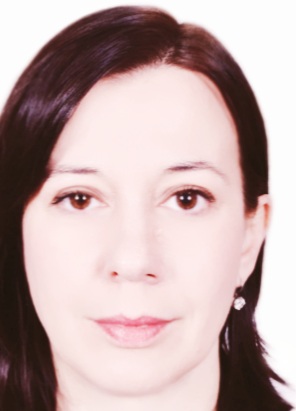 Tajana Vukelić Peić, harfisticaSvoje glazbeno obrazovanje započinje u Glazbenoj školi Vatroslava Lisinskog u Zagrebu, prof. Biserka Krčelić. Tokom obrazovanja osvaja nagrade na državnim natjecanjima učenika harfe. Paralelno pohađa V. gimnaziju u Zagrebu te nakon toga Pravni fakultet Sveučilišta u Zagrebu. U vrijeme studija sudjelovala je u projektu Simfonijskog orkestra Muzičke akademije nagrađenog Rektorovom nagradom 2003. godine. Diplomirala je 2004. godine na Muzičkoj akademiji u Zagrebu u klasi prof. Diane Grubišić Ćiković. Usavršavala se na majstorskim seminarima harfe kod M. Graf, P. Tassini, I. I. Roncea, E. Stoop i Chantal Mathieu. Od 2008. do 2010.godine usavršava se kod prof. P. Tassini na Konzervatoriju J.Tomadini,Udine, Italija.  Profesor je harfe na Glazbenoj školi Pavla Markovca u Zagrebu. Surađuje s svim vodećim orkestrima u Hrvatskoj. Kao solist nastupila je uz Zagrebački komorni orkestar u Hrvatskoj i u inozemstvu, te je nastupila i u Francuskoj uz orkestar le Chevalier de St George (Francuska). Održala je brojne solističke i komorne recitale u Hrvatskoj i inozemstvu. Njezini nastupi uključuju koncerte na Bit festu u Makedoniji (2009,2012), na Rio Harp Festivalu-Brazil (2010, 2012,2014,2017,2019.), na festivalu Les Journees internationales de la harpe (2011.)- Francuska, nastupila je  u Rimu i Vatikanu (2012) povodom 20 godišnjice priznanja Hrvatske, koncert je uživo prenosio radio Vatikan, nastupila je na World harp congress, Sydney (2014), najvećem svijetskom  kongresu harfista, bila je počasni gost na prestižnom natjecanju u Izraelu (2015), nastupila je na festivalu i dodijelila nagradu u Meksiku na međunarodnom natjecanju i festivalu (2016, 2017) te na Beograd harp festivalu ( 2018.). Snimala je za potrebe Hrvatskog radija i televizije. Nastupala je u Salonu Očić u izravnom prijenosu Hrvatskog radija. Redovita je članica ocjenivačkih sudova na harfističkim natjecanjima te voditeljica harfističkih seminara u Hrvatskoj i inozemstvu (Budimpešta-Mađarska, 2017, Rab- Hrvatska 2019, Split- Hrvatska 2020, Rijeka –Hrvatska 2022.) Umjetnička je ravnateljica i organizatorica Zagrebačkog harfističkog festivala, međunarodnog harfističkog festivala koji se  u Hrvatskoj održava svake godine od 2013.